四川师范大学贫困生申请操作说明进入微应用浏览器地址栏输入链接http://www.sicnu.edu.cn访问学校官网，点击页面右上角的【内网入口】按钮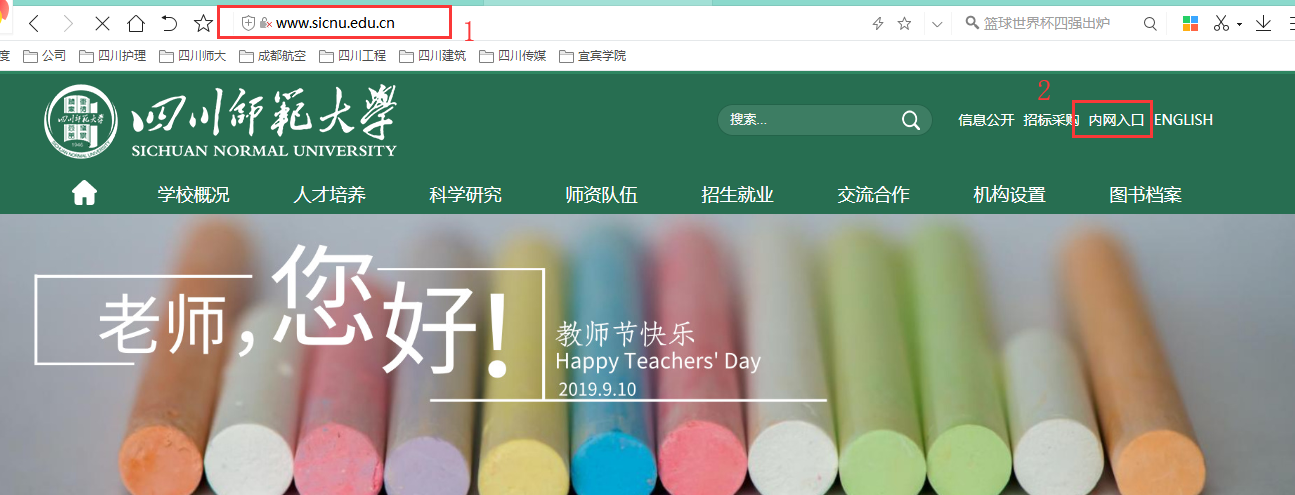 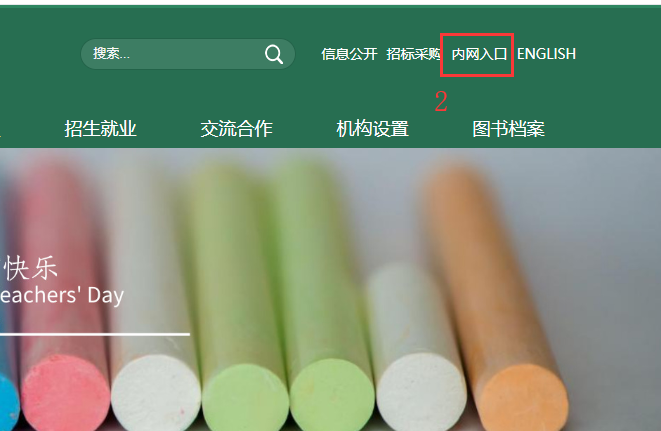 点击后跳转到【网上办事服务大厅】的登录页面，点击【登录】按钮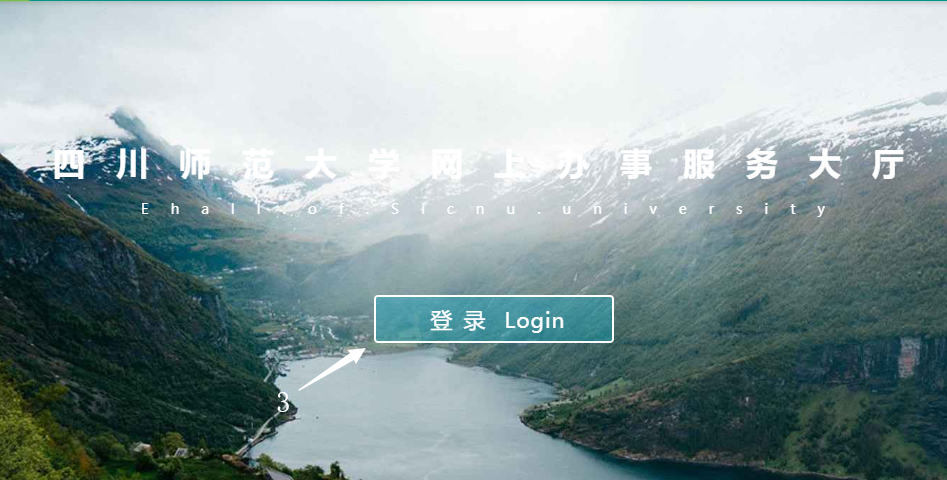 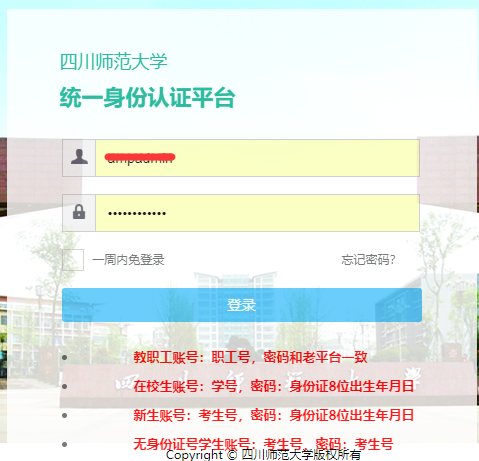 从页面左侧的应用列表中找到困难生微应用的图标，对接进入微应用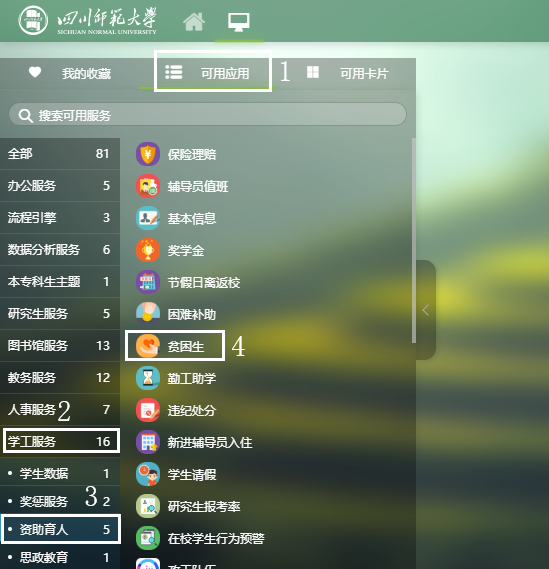 Figure 1 进入微应用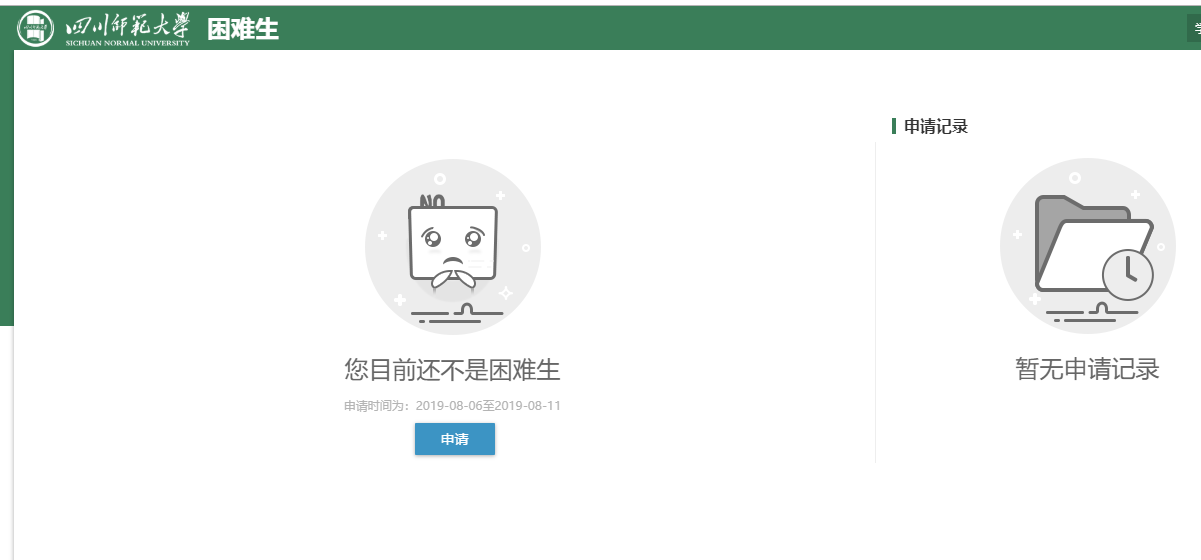 Figure 2 进入微应用申请贫困生点击【申请】按钮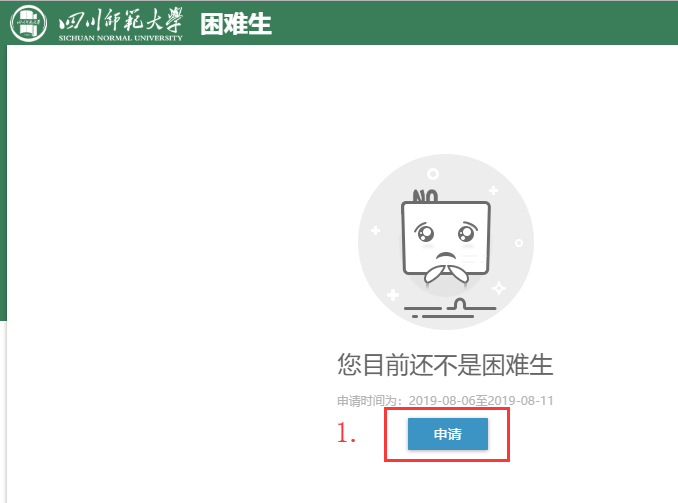 Figure 3 开始申请先填写调查问卷，后填写申请表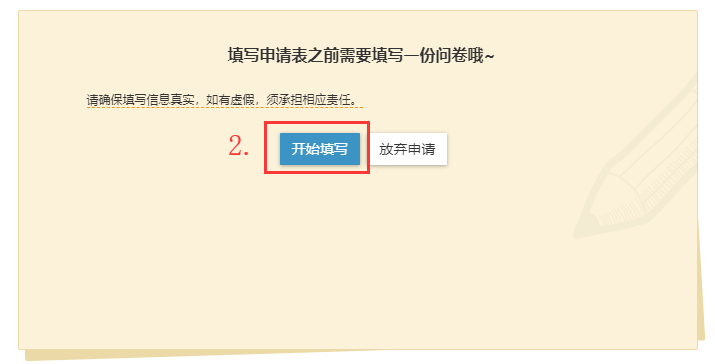 Figure 4 填写调查问卷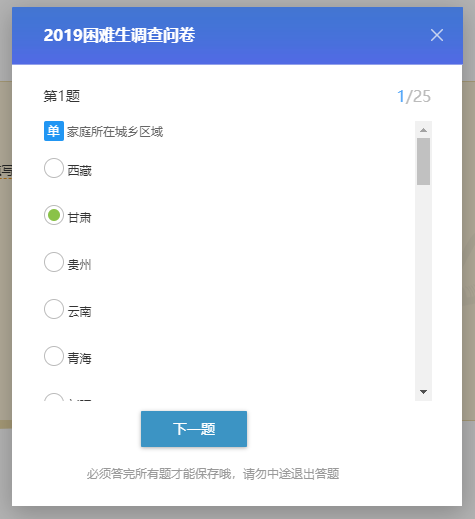 Figure 5 填写调查问卷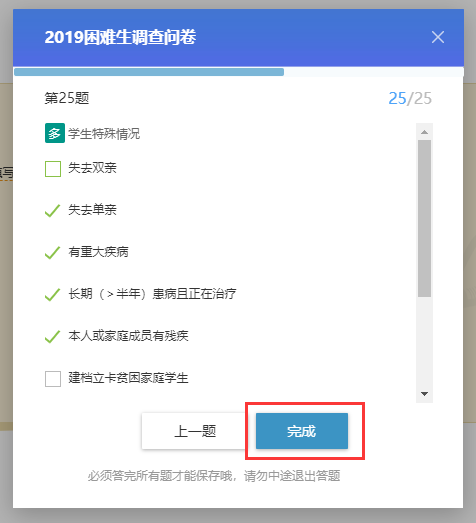 Figure 6 完成调查问卷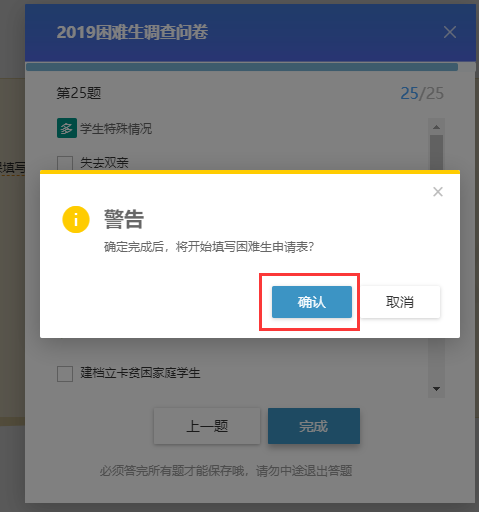 Figure 7 开始填写申请表申请表上需要填写个人信息、通讯信息、家庭成员信息以及上年获得资助情况等。填写个人信息及通讯信息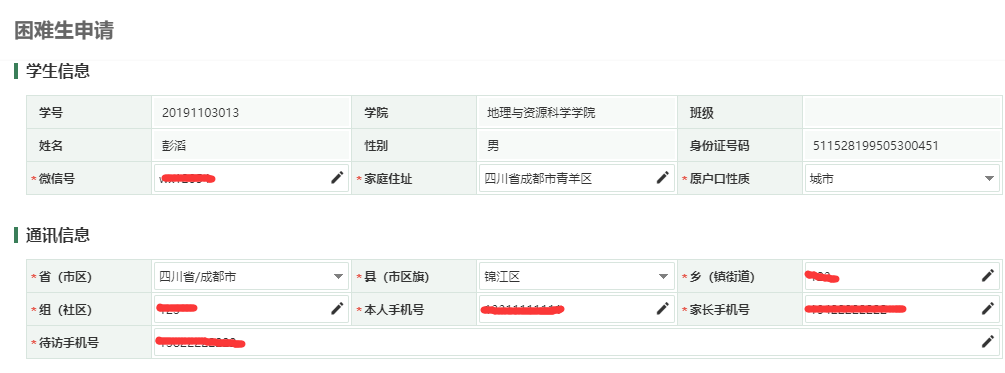 注意：省（市区）字段要选择两级才行，不然后面的【县（市区县）】下拉框出不来数据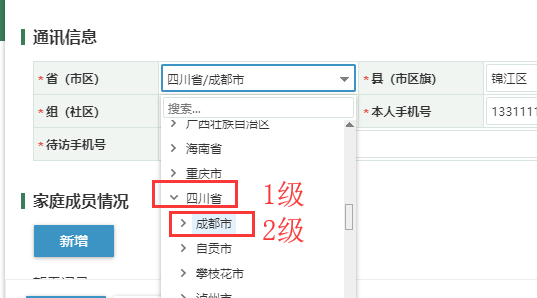 填写家庭成员信息及申请的困难生类型等。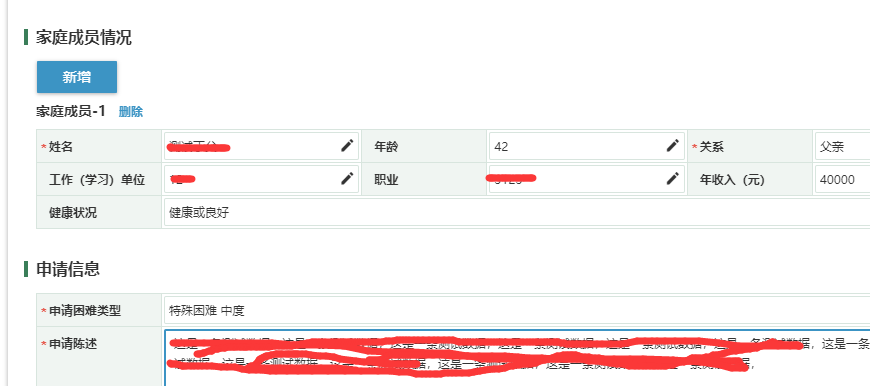 填写上年获得资助情况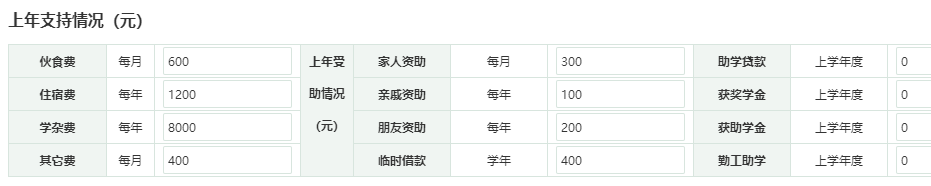 确认填写信息无误后，提交申请给学校审核。点击【放弃申请】，且暂不提交，且申请表上填写的信息系统不会保存。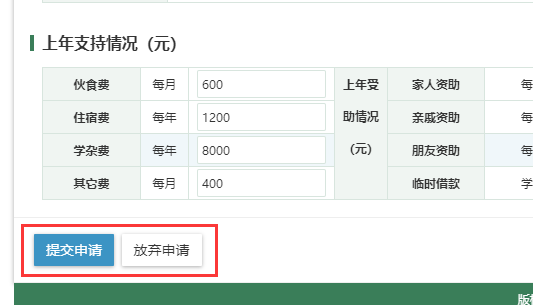 提交后，申请信息显示在页面右侧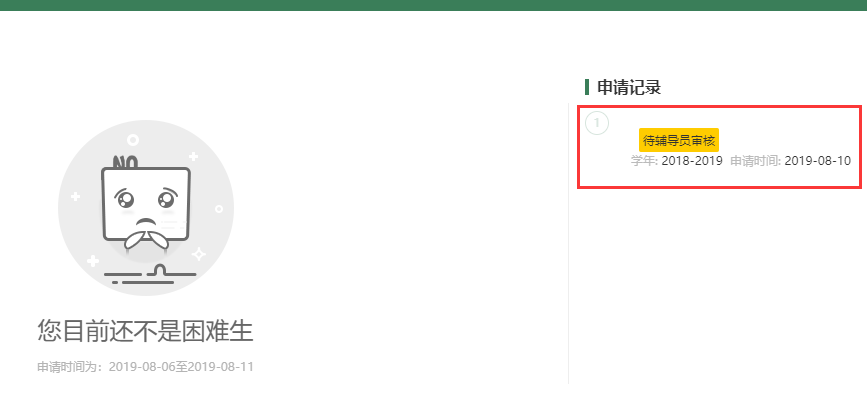 撤回申请及查看审核状态撤回申请同学提交审核后，只要第一个审核环节（辅导员审核）的老师还没有审核，那么可以撤回申请，修改后再次提交。查看审核状态提交的申请需要经过辅导员、学院、学工部、学校4级审核，在页面右侧可以查看当前进行到了哪一步，是【待辅导员审核】、【待学院审核】、【待学工部审核】还是【待学校审核】。4个环节都审核通过后，状态变为【通过】（刷新页面查看最新审核状态）。如果任何一个环节审核不通过，状态为【不通过】。如果审核老师退回申请到学生提交环节，审核状态变成【草稿】，此时同学可以修改之前提交的申请后，再次提交。可以在【申请记录】栏和查看提交了的申请的【详情】页面查看审核状态【申请记录】栏查看审核状态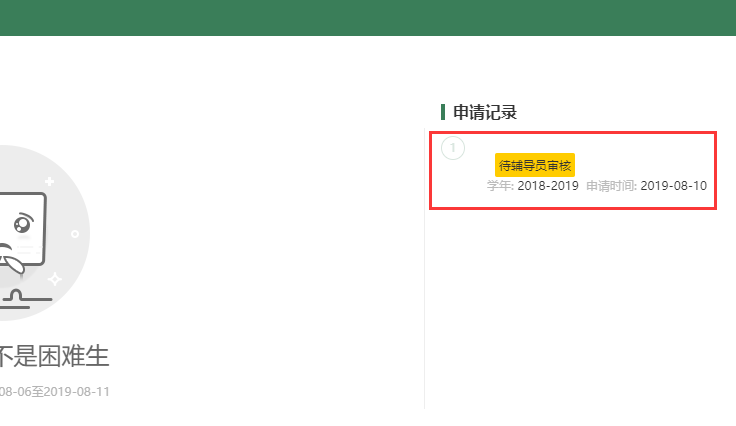 【详情】栏查看审核状态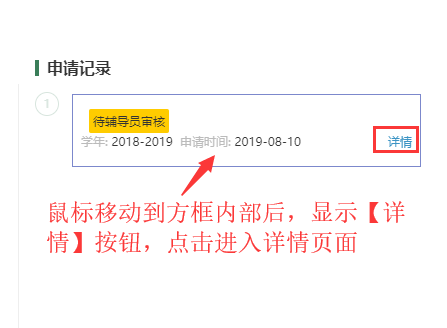 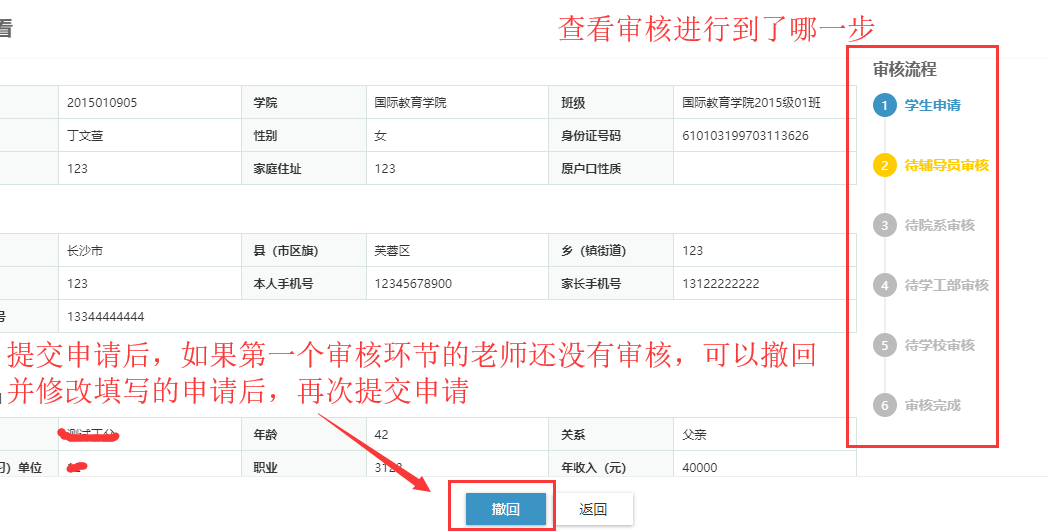 